Nr rejestru FGZ.270.67.2018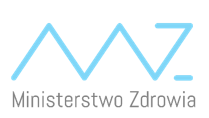 W postępowaniu o udzielenie zamówienia publicznego na usługę społeczną nr FGZ.270.67.2018 udzielono zamówienia Wykonawcy:Poczta Polska Spółka Akcyjna ul. Rodziny Hiszpańskich 8 00-940 WarszawaData16.01.2019DotyczyŚwiadczenie usług pocztowych na rzecz Ministerstwa Zdrowia przygotował/azatwierdziłPracownik Zamawiającego, któremu Kierownik Zamawiającego powierzył wykonanie  zastrzeżonych dla siebie czynności w postępowaniu o udzielenie zamówienia